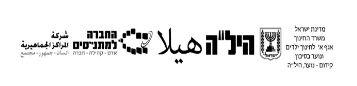 הסילבוס לתוכנית לשתי יחידות בערבית 12 שנ"ל למרכזים דרוזייםתשפ"ד2023/2024المنهج التعليمي، لمستوى وحدتين تعليميتين 12 سنوات تعليميّة-للمراكز الدرزيّة-شتاء وصيف 2023/2024נוסחאות חשובים למורי השפה הערבית "תכנית הילה"    			-מרכזיים דרוזיים-מורים/ות  יקרים:אנחנו מציגים תמונת יחידות מיוחדות לתכנית חינוכית במסגרת תכנית "הילה" כחלק חשוב לסיים את חובת מסלול 12 וגם בבחינת הבגרות.באמצעות תכנית זו, אנו מאפשרים לתלמידים שלנו גישה לכל תחומי השפה הערבית.השפה הערבית מחולקת לשלושה חלקים עיקריים:הבנת הנקרא : מהווה 30% מן הבחינה הפנימית תחום הבנת הנקרא מחולק לשלושה  סוגי טקסטים (מאמרים, סיפורים, טקסט שכנוע ), הטקסטים חיצוניים שלא נלמדו (אנסין).דקדוק: מהווה 30% מן הבחינה הפנימית שמטרתה ללמד בתחום הלשון, ללמד נושאים חשובים בלשון על פי ההוראה בתכנית משרד החינוך.ספרות: מהווה 40% מן הבחינה הפנימית תחום הספרות מחולק לשלושה חלקים (פרוזה קלאסית), (שירה מודרנית), (סיפור קצר). זה בתחומים חיוניים התלמיד חייב להיות מטופל על ידי ללמד נושאים חשובים, על פי ההוראה בתכנית משרד החינוך. התלמיד והמורה יכולים למצוא הטקסטים בתוך הספר –ספרות אלמנתכב (المنتخب)  ריכוז טקסטים והמיקוד נמצא באתר.הערה:- היחידה מהווה 30% מהציון הסופי, 70% מבחן בגרות חיצוני .(החומר והתוכן שונה). الوحدة تشكل 30% من العلامة النهائية، 70% امتحان بجروت خارجي (المواد التعليميّة مختلفة) - מבחן סופי עם ציון – امتحان نهائي مع علامة.توجيهات هامة، لمعلمي اللغة العربية في وحدات برنامج "هيلا "اعزائي المعلمين / المعلمات: نضع بين أيديكم برنامجا تعليميا خاصا بوحدتي اللغة العربية الإلزاميتين  ضمن إطار البرنامج التعليمي "هيلا" حيث يشكل جزءا هاما من تركيبة شهادة انهاء مستوى 12 وأيضا 30% من امتحان البجروت.ومن خلال هذا البرنامج نكون قد مكنا طلابنا من الاطلاع على جميع مجالات اللغة العربية.تنقسم مجالات اللغة الى ثلاثة أقسام أساسيّة:فهم المقروء: يشكل 30%من الامتحان الداخلي ينقسم مجال الفهم الى ثلاثة أقسام (مقالات، قصص قصيرة وشعبية، نص وصفي اقناعي) نصوص الفهم هي نصوص خارجية غير مدرّسة، اذ انها مجالات أساسية يجب على الطالب أن يتناولها كمواضيع تدريسية هامة.قواعد اللغة العربية: يشكل 30%من الامتحان الداخلي يهدف تدريس قواعد اللغة، ان يكتسب ويتعمق الطالب في مواد تعليمية في مواضيع مختلفة في قواعد اللغة التي قررت وفق خطة التدريس في وزارة التربية والتعليم. الأدب: يشكل 40% من الامتحان الداخلي. ينقسم مجال الأدب إلى ثلاثة أقسام (شعر ونثر قديم)، (شعر حديث)، (قصة قصيرة). وهي مجالات أساسية يجب على الطالب أن يتناولها كمواضيع تدريسية هامة وذلك وفق خطة التدريس في وزارة المعارف. يستطيع الطالب أن يتناولها ضمن كتاب – المنتخب. الموضوعالنوع الأدبيالنصالساعات التعليميةملاحظاتالنصوص الأدبية نثر قديمخطبة الحجاج_ للحجاج بن يوسف الثقفي 4 ساعات  -على المعلم التطرق الى المضمون والفحوى والأفكار المعروضة في النص والاشارة الى الفقرات التي تدل على ذلك. -على المعلم التطرق الى الأساليب الفنية التي استخدمها الكاتب والغرض من ايرادها.النصوص الأدبية الشعر الحديثإرادة الحياة4 ساعات تخصص لهذا النص-على المعلم التطرق الى المضمون والفحوى والأفكار المعروضة في النص والاشارة الى الابيات التي تدل على ذلك. على المعلم التطرق الى الأساليب الفنية التي استخدمها الشاعر والغرض من ايرادها.النصوص الأدبية القصة القصيرة مارش الغروب4 ساعات -التطرق الى واقعية القصة وسماتها.-التطرق الى العناصر القصصية.الموضوعنوع النصالساعات التعليميةملاحظات قواعد اللغة العربية الجملة الفعلية5 ساعات الفعل الماضي، الامر: حالات بناء الفعل. المضارع حالات اعراب الفعل المضارع وبنائه، الفاعل وانواعه والمفعول به وانواعهقواعد اللغة العربية الجملة الاسمية3 ساعاتالمبتدأ والخبر وأنواع الخبرقواعد اللغة العربية الجار والمجرور2 ساعاتأحرف الجر واعراب الاسم المجروركان وأخواتها4 ساعاتالفعل الناقص اسم كان واخواتها , خبر كان وأخواتها بأنواعه.نصوص فهم المقروءمقالات: علميّة، ثقافيّة.2 ساعات لكل نوععلى المعلم ان يدرب طلابه على هذه النوعية من النّصوصنصوص فهم المقروءقصة شعبية2 ساعات لكل نوععلى المعلم ان يدرب طلابه على هذه النوعيّة من النّصوصنصوص فهم المقروءقصة قصيرة2 ساعات لكل نوععلى المعلم ان يدرب طلابه على هذه النوعيّة من النّصوصنصوص فهم المقروءنص وصفي اقناعي2 ساعات لكل نوععلى المعلم ان يدرب طلابه على هذه النوعيّة من النّصوص